dataprzedmiot wg planunauczycieltemat lekcji oraz forma pracy ucznia (praca z podręcznikiem, wysłanie linku do filmu, pliku, prezentacji, wypracowanie, ćwiczenie itp.)sposób odesłania zadań do sprawdzeniadodatkowe uwagi15.04
ŚRPLASTYKAJADWIGA JASZKOWSKATemat: … Światłocień w rysunku, malarstwie i grafice.Ze światłocieniem spotykamy się prawie w każdym rysunku, obrazie czy grafice. Napisałam prawie, ponieważ w sztuce nowoczesnej, która często stawia na kompozycje płaskich form, światłocień nie zawsze występuje. Czym jest światłocień ? Jest to rozmieszczenie plam światła i cienia, dzięki którym uzyskujemy wrażenie trójwymiarowości przedmiotu na płaszczyźnie obrazu lub rysunku. W malarstwie do tego celu wykorzystujemy walor - rozjaśnienie lub przyciemnienie donego koloru          ( stosowaliście go w waszej ostatniej pracy – perspektywie powietrznej ). Natomiast w rysunku efekt ten uzyskujemy przez zagęszczenie lini i zwiększenie nacisku ołówka czy innego narzędzia. Modelunek światłocieniowy może być łagodny lub ostry ( dający wyraźne kontrasty ), wszystko zależy od rodzaju światła padającego na dany przedmiot. Światłocień buduje nastrój i atmosferę obrazu czy rysunku, prowadzi wzrok widza od najważniejszych do mniej ważnych elementów dzieła. Wielkim mistrzem światłocienia był barokowy malarz Rembrandt van Rijn, którego obrazy bardzo proszę abyście obejrzeli w internecie ( zwracając uwagę właśnie na światłocień ). Proszę również abyście zapoznali się z tematem „ Światłocień” w książce na str. 14 oraz na str. 40 – na ktorej przedstawiony jest światlocień w portrecie. Temat dzisiejszy jest ściśle związany  ze studium rysunkowym ( pracą którą mieliście zadaną na ostatniej lekcji ), ponieważ w dużejPrzypominam, że pracę zadaną na poprzedniej lekcj należy nadsyłać na mojego maila do 24. 04. br.15.04
ŚRHISTORIAANNA KRASOŃTemat: Powstanie Stanów Zjednoczonych.Temat podręczniku str.159-165Krzysztof Kolumb odkrył Amerykę w 1492r.Epoka wielkich odkryć geograficznych wpłynęła na dalsze losy Europy oraz nowo odkrytych obszarów.(Zajrzyj do zeszytu i przypomnij sobie, jakie były skutki odkryć geograficznych)Wkrótce po Hiszpanach i Portugalczykach po bogactwa kontynentu amerykańskiego oraz po szansę na nowe życie na nowym lądzie sięgnęli przedstawiciele kolejnych narodów europejskich.Tematem dzisiejszej lekcji jest historia jednego
z najmłodszych państw na świecie Stanów Zjednoczonych.Przeczytaj tekst w podręczniku str.159 "Europejczycy za..."1. Jak doszło do powstania kolonii angielskich
w Ameryce Północnej? (zeszyt)- już w XVI zaczęli przybywać do Ameryki Północnej pierwsi osadnicy,- początek XVII w. na wschodnim wybrzeżu Ameryki Północnej powstają pierwsze osady angielskie, w głębi kontynentu i w Kanadzie osiedlali się Francuzi.Przybysze z Europy podążali za ocean w nadziei na szybkie wzbogacenie się, inni opuszczali kraj z powodu ucisku społecznego lub prześladowań religijnych.Osiedleńcy zaczęli wypierać Indian (rdzennych mieszkańców Ameryki) z ich siedzib. Niszczyli ich orężem lub starali się zmusić do niewolniczej pracy.W XVIII w. istniało w Ameryce Północnej 13 kolonii angielskich.Przeczytaj tekst w podręczniku str.160 "Pod berłem..."2. Główne zasady polityki prowadzonej przez rząd brytyjski wobec kolonii (zeszyt).-ograniczenie rozwoju rzemiosła (kolonie angielskie stanowiły znakomity rynek zbytu dla towarów angielskich),-nakaz prowadzenia handlu za pośrednictwem brytyjskich okrętów,-wysokie cła na towary sprowadzane do kolonii (np. herbata),ciekawostka:w 1765 r. wydano ustawę stemplową ( forma opodatkowania) wprowadzającą opłatę skarbową od różnego rodzaju dokumentów i publikacji - gazet, książek, umów prawnych czy nawet kart do gry.Przeczytaj tekst w podręczniku str.160-163.3. Wybuch wojny o niepodległość (zeszyt)."Herbatka bostońska"/ "Bostońska herbatka""bostońskie picie herbaty"   - te określenia możemy stosować zamiennie:-w 1773 r.grupa buntowników przebrana za Indian zajęła stojące w porcie angielskie statki z herbatą i wyrzuciła cały ładunek do morza.W 1775r. wybuchła wojna między metropolią (państwo posiadające kolonie) a koloniami amerykańskimi.Rok później 13 kolonii ogłosiło niepodległość.4 lipca 1776 r.przedstawiciele 13 kolonii brytyjskich podpisali Deklarację Niepodległości.Tekst źródłowy str.161Autorzy Deklaracji: Thomas Jefferson, Beniamin Franklin (skonstruował piorunochron).Wojna zakończyła się porażką Anglików. Wielka Brytania uznała niepodległość USA.Jerzy Waszyngton- jeden z ojców założycieli Stanów Zjednoczonych, w czasie wojny o niepodległośc dowodził armią amerykańską, pierwszy prezydent USA.W wojnie odznaczyli się Polacy: Tadeusz Kościuszko i Kazimierz Pułaski.4. Idee oświecenia, na które powoływali się twórcy Konstytucji Stanów Zjednoczonych (zeszyt).Trójpodział władzy, stał się podstawą ustroju państwa utworzonego po zakończeniu wojny ( dokładny opis str. 164).Prawa obywateli zapisane w Konstytucji to: prawo do wolnośco słowa, prawo do wolności wyznania...ciekawostka:prawa obywateli dotyczyły tylko ludzi białych (mężczyzn), nie obejmowały one ani Indian, ani czarnoskórych niewolników.DO WSZYSTKICH UCZNIÓW!Daty do zapamiętania:1773r. 4 lipca 1776r.Do zeszytu przepisz zaznaczone (w kolumnie obok)punkty: 1, 2, 3,4- bez moich komentarzy.W zeszycie zredaguj notatkę - 10 zdań:"Opowiedz o udziale Pułaskiego i Kościuszki w walce  o niepodległość Stanów Zjednoczonych".Notatkę proszę przesłać na moją pocztę elektroniczną:akkrason@op.pl.termin: 17.04.2020.r.godz.12.00Analizując tekst z podręcznika koniecznie zwróć uwagę na mapkę, która znajduje się na stronie 163.Na mapie zostały zaznaczone najważniejsze miejsca związanez amerykańską wojną o niepodległość.Na stronie wydawnictwa GWO możecie obejrzeć film pt.: "Powstanie Stanów Zjednoczonych".Bardzo dziękuję tym uczniom, którzy w terminie nadesłali prace z ubiegłego tygodnia.Nie wszyscy uczniowie nadsyłają mi zadane prace.W momencie gdy będziemy faktyczne pracować online, w/w uczniowie zostaną poproszeni o ich przedstawienie.Przykro mi o tym wspominać, ale brak pracy jest jednoznaczny z oceną niedostateczną.15.04
ŚRJ. POLSKIMAGDALENA IZDEBSKALekcjaTemat: W krainie literatury - powtórzenie i utrwalenie wiadomościcel lekcji: potrafimy rozpoznać czytany utwór jako baśń, legendę, bajkę, przypowieść, mit, opowiadanie, nowelę lub powieść i wskazać jego odmiany i cechy gatunkowezakres materiału: podręcznik s.365-369, z3e4szyt ćwiczeń s. 110 -113magdalena.izdebska2@wp.plTU znajdziesz szczegóły lekcjiOTWÓRZ (lub skopiuj) TEN  LINK:https://padlet.com/flower1401/d83z1ptwzo9w16.05
CZMUZYKAANNA SKRZYPCZYNSKA - KRATATEMAT: MUZYCZNE WIDOWISKA.PORDĘCZNIK STR. 104-111NOTATKA DO ZESZYTU:OPERETKA – komediowy utwór sceniczny, o lekkim, popularnym, komediowym charakterze. W przeciwieństwie do opery występują tu również dialogi. https://www.youtube.com/watch?v=TGe3Nb8ARCQMUSICAL -  forma teatralna, łącząca muzykę, piosenki, dialogi i taniec. Od początków XX wieku produkcje teatru muzycznego są nazywane po prostu „musicalami”.https://www.youtube.com/watch?v=Geys9tNFkyQhttps://www.youtube.com/watch?v=GqekzLEm7g8REWIA  – widowisko rozrywkowe o bogatej oprawie scenicznej, złożone z krótkich scenek, piosenek i tańców. Zawiera często elementy cyrkowe. https://www.youtube.com/watch?v=Fd922QKSgbIlub REWIA NA LODZIEhttps://www.youtube.com/watch?v=tg39j7nKs1YZADANIE DO WYKONANIA SAMODZIELNEGO:DLA CHĘTNYCH!!! OPISZ JEDEN WYBRANY POLSKI MUSICAL: (KOMPOZYTOR, AUTOR LIBRETTA, TREŚĆ, PREMIERA, CIEKAWOSTKI, DATA POWSTANIA, MOŻNA WSTAWIĆ ZDJĘCIA,OPIS ITP.,) MOŻNA TO ZROBIĆ W DOKUMENCIE WORD, W FORMIE PREZENTACJI, W ZESZYCIE, NA KARTCE I PRZESŁAĆ ZDJĘCIE.anna.krata2020@vp.pl16.05
CZJ.ANGIELSKI
GR.PODSTAW.JOLANTA CHRZĘSTTemat: Konstrukcja „there was/there were”/there wasn’t /there weren’t 1. Wyjaśnienie konstrukcji: Konstrukcji there was/there were używamy,aby opisać, że coś gdzieś było w przeszłości .Zdania te często wskazują na lokalizację i ilość.  np. - There was a lot of milk in the fridge- W lodówce było dużo mleka ( mleko występuje w liczbie pojedynczej- There were a lot of people at school – W szkole było wiele osób ( liczba mnoga)- There wasn’t any any juice in the fridge – W lodówce nie było żadnego soku (sok-liczba pojedyńcza)- There weren’t any apples in the bag- W torbie nie było żadnych jabłek ( jabłka w liczbie mnogiej )2. Proszę o zapoznanie się z tabelkami GRAMMAR APP na stronie 63 z podręcznika(czerwone tabelki)3. Wykonujemy ćwiczenie 3 str 63 podręcznik4. Proszę wykonać ćwiczenie 1 i 2 str.45 WORKBOOK ( Zeszyt ćwiczeń)Proszę nie odsyłać ćwiczeń .Odpowiedzi do ćwiczeń pojawią się na grupie MessengerOceny z testu dział 4 proszę sprawdzić w e -dzienniku.16.05
CZJ.ANGIELSKIGR.ROZSZE.JULITA KOSTRZEWATemat: Recycle your old computer – słownictwo związane z komputeramiWykonujemy zad. 1 ze str. 84 w podręczniku. Zapoznajemy się z nowym słownictwem, powtarzamy za lektorem ( audio CD 3.01) oraz przyporządkowujemy słowa do obrazków. Zapoznajemy się z polskimi tłumaczeniami nowych słów (str.94). Następnie wykonujemy zad. 3 ze str. 85. - odpowiadamy na 3 pytania odpowiedzi zapisując w zeszycie. Zapisujemy w zeszycie następujące słówka z zad. 3:make – marka (jakiegoś produktu)storage – pamięć (na dysku twardym)bargain – okazjathe best quality – najwyższa jakośćprice – cenaWykonujemy zad. 5 str. 85 – Należy odgadnąć o jakim sprzęcie komputerowym rozmawiają sprzedawca z klientem (nazwy komputerów z zad. 3)Odpowiedzi do zadań pojawią się na grupie Messenger dn.17.04 lub na waszej poczcie mailowej.16.05
CZGEOGRAFIAANETTA CIEŚLIKcieslikanettasp2@wp.plTemat: Sąsiedzi Polski-zmiany w przemyśle Niemiec.Przeczytaj tekst z podręcznika (str.130-137), a następnie przepisz notatkę do zeszytu.Niemcy stały się potęgą gospodarki dzięki górnictwu.Obecnie największą rolę w gospodarce tego kraju odgrywa nowoczesny przemysł przetwórczy.Po zamknięciu kopalń hut:-  zrekultywowano tereny,- otworzono muzea w miejscach starych zakładów przemysłowych,- utworzono centra kulturalno-rozrywkowe i tereny rekreacyjne.4.  Znane marki niemieckie:BMW, BOSCH, Audi, …..(dopisz jeszcze kilka).Praca domowa - ćwiczenie 1 str. 82-83. Powodzenia :)Proszę o wysłanie pracydomowej uczniów onumerach:6A-3,5,6,8,9,11,12,13,14,156B-1,2,3,4,5,7,8,9,10,11,12,146C-3,4,5,6,7,8,9,10,136D-7,10,13,14,19,23,246E-10,11,19,20,21,23,256F-4,6,11,12,15,19,2817.04
PTMATEMATYKABOGUMIŁ PĘCINATemat: Poprawa pracy klasowej z liczb dodatnich i ujemnych.Forma pracy : praca z treściami zadań ze sprawdzianu, analiza schematu rozwiązańUczniowie w zeszycie analizują i rozwiązują tylko te zadania, w  których zrobili błędy. Punktacja i ocena:13 pkt – bdb12 pkt - bdb-11 pkt  - db+10 pkt – db9 pkt – db-8 pkt – dst+7 pkt - dst6 pkt  - dst-5 pkt – dop+4 pkt – dop0-3 pkt – ndst.LICZBY DODATNIE I UJEMNE - PRACA KLASOWA KL VI    Schemat
Zadanie 1. (1pkt) Która z tych liczb jest największa? ( Poprawną odpowiedź zaznacz w kółko)a) -5      b) -2   c) -7   d)   -12Zadanie 2. (1pkt) Okres między pierwszymi igrzyskami starożytnymi (776r p.n.e.) oraz pierwszymi igrzyskami nowożytnymi (1896r n.e.) to:a)   1120 lat   b) 1220 lat     c)  2672 lata    d)   2772 lata Zadanie 3. ( 2 pkt)W nocy temperatura spadła do – 12oC, a następnego dnia wynosiła w południe 13oC. Oblicz różnicę temperatur między dniem, a nocą.13 – (-12) = 13 + 12 = 25   ( 1 pkt)Odpowiedź: Różnica temperatur wynosi 25 stopni. ( 1pkt)Zadanie 4.( 4 pkt)  Do danej liczby dopisz:Liczby przeciwne, to takie, których suma wynosi zero. liczbę przeciwną     a)    5      -5               b)  -2       2               (2 pkt)Liczby odwrotne, to takie, których iloczyn jest równy 1            (2pkt)liczbę odwrotną        a)   =                    b)  -6 =         Zadanie 5. ( 5pkt) Oblicz-12 – (- 24) = -12 + 24 = 12(-6) : (-3) = 2 ( -8 – 1,5) · ( - 2 - 5) = -9,5· (-7) = 66,5 27,5: 22 = 1,25       e)  ():(-==17.04
PTTECHNIKASYLWIA BUDZISZTemat: Rodzaje elementów elektronicznych.  Rezystor i potencjometr – stosuje się go do regulowania prądów i napięć w układzie. Potencjometr to też rezystor, tyle że o regulowanej wartości oporu. Służy np. do regulowania głośności w wzmacniaczach audio.   Kondensatory to elementy służące do gromadzenia ładunku elektrycznego. Znajdują wiele zastosowań – stosowane są np. w zasilaczach do filtrowania napięć i w generatorach tworzących różne sygnały.   Diody przewodzą prąd w jedna stronę, dlatego znajdują zastosowanie w prostownikach zamieniających prąd zmienny w stały. Specyficznym typem diody jest dioda LED służąca do wytwarzania światła.   Cewka to element gromadzący energię w polu magnetycznym. Wraz z kondensatorem tworzy obwód rezonansowy, który znajduje zastosowanie w radiotechnice i filtrach. Cewki stosowane są też w przetwornicach (zasilaczach impulsowych).   Tranzystory są elementami zdolnymi do wzmacniania sygnałów elektrycznych, dlatego znajdują zastosowanie w wzmacniaczach. Stosuje się je też jako klucze zał/wył. Z ich pomocą budowane są pamięci, procesory i układy scalone, mogące zawierać miliony tych elementów.   Tyrystor to element znajdujący zastosowanie w sterownikach i automatyce. Jego działanie jest podobne do diody – przewodzi prąd w jedną stronę, ale jego pracą można sterować.   Transformatory stosowane są do zmieniania poziomu napięć prądu zmiennego (np. z napięcia sieci 230V na napięcie 12V) oraz separacji obwodów – prąd jest przenoszony w polu magnetycznym, bez połączenia elektrycznego.   Złącza – najmniej elektroniczne elementy w tym zestawieniu. Służą głównie do doprowadzania zasilania i sygnałów do układu, oraz wyprowadzania ich z niego.   Układy scalone to zminiaturyzowane układy elektroniczne zawierające w swoim wnętrzu od kilku do kilkuset milionów podstawowych elementów elektronicznych takich jak rezystory, kondensatory i tranzystory. Spełniają bardzo różne funkcje – działają jako bramki logiczne, tworzą systemy mikroprocesorowe, pamięci i układy przeznaczone do pracy z sygnałem analogowymObejrzyj filmhttps://youtu.be/3l8a8BIx48UUzupełniamy zaległości. Ćw. 5/50Ćw. 7/51Sylwia.budzisz@op.plhttps://youtu.be/3l8a8BIx48U17.04
PTJ. POLSKIM. IZDEBSKALekcjaTemat: Powtarzamy wiedzę o słownictwiecel lekcji: rozumiemy dosłowne i przenośne znaczenie wyrazów w wypowiedzi, rozpoznajemy synonim, antonim, homonim, frazeologizm, wyraz nacechowany emocjonalnie, wyraz pokrewny i potrafimy je zastosować w swoich wypowiedziachzakres materiału: zeszyt ćwiczeń s.92-94, instrukcje do lekcjimagdalena.izdebska2@wp.plTU znajdziesz szczegóły lekcjiOTWÓRZ (lub skopiuj) TEN  LINK:https://padlet.com/flower1401/d83z1ptwzo9w17.04
PTWFFRANCISZEK SZYMCZYKTemat: Wykonujemy marszobiegowy test Coopera.magdalena.izdebska2@wp.plZmierz tętno przed wysiłkiem i po wysiłku. Wykonaj rozgrzewkę. Wykonaj marszobieg w miejscu w tempie dla Ciebie odpowiednim przez 12 minut (min. 8 minut biegu).17.04
PTWFPAWEŁ WĄCHAŁATemat: Test wiedzy olimpijskiej.1.Gdzie i kiedy odbyły się pierwsze nowoŜytne igrzyska olimpijskie? 2. W którym roku powstał Polski Komitet Olimpijski?3. Które miasto uznawane jest za kolebkę starożytnych igrzysk olimpijskich? 4.Na fladze olimpijskiej znajduje się pięć kolorowych kół. Wymień ich kolory i podaj co każdy kolor symbolizuje? 5. Wymień miasta, w których były dwa razy rozgrywane igrzyska olimpijskie. 6. Gdzie i kiedy polska reprezentacja wystąpiła po raz pierwszy na igrzyskach olimpijskich ?Test rozwiązujemy i odpowiedzi zostaną dla Was.Życzę miłej zabawy20.04
PNMATEMATYKAB.PĘCINATemat: Upraszczanie wyrażeń algebraicznychForma pracy : praca z podręcznikiem, zeszytem ćwiczeń, multimediaMożna przypomnieć sobie oglądany wcześniej filmikhttps://www.youtube.com/watch?v=_uKwvduu2e8Zadania do samodzielnego rozwiązania w zeszycie:9,10/191,    12/192 podręcznikćw 6,7,8/94  Zeszyt ćwiczeńPraca domowa do wysłania nauczycielowiZeszyt ćwiczeń : Zdjęcie rozwiązanego ćwiczenia 9/94Do godziny 20  20 kwietnia 2020 r odsyłamy na adres bogumilpecina@wp.plwypionowane zdjęcie rozwiązania tylko ćwiczenia 9 ze str. 94Zadania dla chętnych: Zad 15/192podręcznik20.04PNJ.POLSKIM. IZDEBSKALekcjaTemat: Piszemy dedykacje i podziękowaniacel lekcji: potrafimy posługiwać się stylem stosownym do sytuacji komunikacyjnej i zredagować dedykację i podziękowanie zakres materiału: podręcznik s. 322-323, zeszyt ćwiczeń s, 103-104magdalena.izdebska2@wp.plTU znajdziesz szczegóły lekcjiOTWÓRZ (lub skopiuj) TEN  LINK:https://padlet.com/flower1401/d83z1ptwzo9w20.04
PNINFORMATYKAHENRYK PIREKTemat: Orzeł, czy reszka. Funkcja LOS.ZAKR i LICZ.JEŻELI.Zakres materiału: Praca z ExcelemZapoznaj się z materiałem z podręcznika: Orzeł, czy reszka (str. 89, 90, 91). Po zapoznaniu się z tekstem wykonaj zadanie 1 i 2. Wykonane zadanie zapisz na swoim komputerze pod nazwą: (imię, nazwisko, klasa). Pracę wykonaj w jednym arkuszu kalkulacyjnym.Dla osób, które nie mają podręcznika, przesyłam scany stron (w załączniku).informatyka.henpir@wp.pltermin realizacji do 21.04https://www.youtube.com/watch?v=RNeIZeugYIU20.04
PNWFF. SZYMCZYKTemat: Sprawdzamy siłę mięśni brzucha.Wynik próby prześlij do oceny do dnia 27.04.2020rPo rozgrzewce wykonaj próbę wysiłkową. W leżeniu tyłem przez 30 s wykonaj skłony dotykając łokciami kolan. W czasie skłonów pamiętaj o oddychaniu.20.04
PNWFP.WĄCHAŁATemat: Ćwiczenia mm. kończyn dolnych.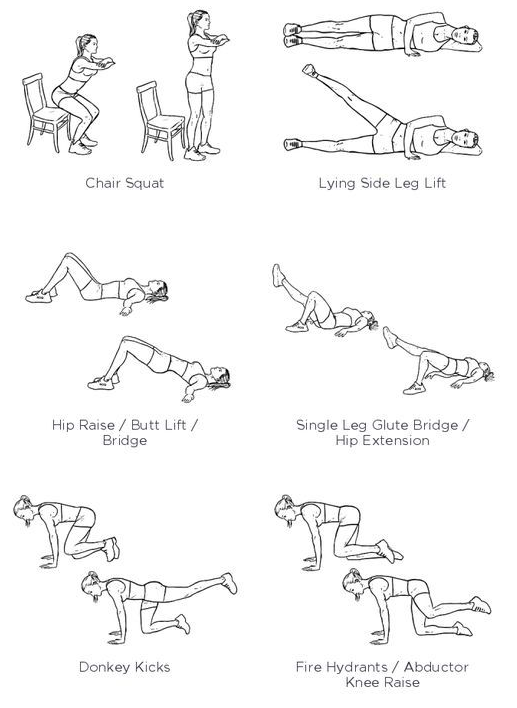 Ćwiczenia wykonać obowiązkowo sprawdzimy po powrocie do szkoły21.04
WTBIOLOGIAKATARZYNA BURNATPrzeczytaj uważnie tekst w podręczniku - str. 119 do 123. Zwróć uwagę na zagadnienia ujęte w punktach poniżej.Przepisz do zeszytu poniższą notatkę.Temat: Ptaki – kręgowce zdolne do lotu .1. Różnorodność gromady ptaków.2. Kręgowce stałocieplne:    (temperatura ciała nie zależy od temperatury      otoczenia)    - ptaki    - ssaki.3. Środowisko życia ptaków. 4. Kształt i pokrycie ciała ptaków.5. Budowa pióra - lotki:    - dutka    - stosina    - chorągiewka6. Rodzaje piór:    - lotki    - sterówki    - pióra pokrywowe    - pióra puchowe.7. Budowa zewnętrzna ptaków:    - głowa (dziób, oczy z powiekami)    - tułów    - ogon    - 2 pary kończyn, kończyny przednie przekształcone                             w skrzydła.8. Oddychanie ptaków:    - rurkowate , wydajne płuca    - worki powietrzne    - mechanizm podwójnego oddychania.9. Rozmnażanie się i rozwój ptaków:    - jajorodność    - zapłodnienie wewnętrzne    - rozdzielnopłciowość.10. Budowa jaja (str. 123).11. Zagniazdowniki i gniazdowniki.Zadania dotyczące ryb, płazów i gadów do samodzielnego wykonania:	Wykonane zadania przyślij do 24. 04. 20. Przyślij same odpowiedzi bez treści poleceń poszczególnych zadań. Napisz je w Wordzie lub zrób zdjęcie i je przyślij. 	Zadbaj o to, aby zdjęcie nie było wykonane bokiem, do góry nogami. Zdjęcie musi być duże i wyraźne.KRĘGOWCE ZMIENNOCIEPLNEZaznacz poprawne dokończenie zdania.Zwierzęta zmiennocieplne to zwierzęta, których temperatura ciała:jest zawsze wyższa od temperatury otoczenia.jest zależna od temperatury otoczenia.jest zawsze niższa od temperatury otoczenia.jest stała – niezależnie od temperatury otoczenia. Zaznacz, której grupy kręgowców (ryby, płazy, gady) dotyczą poniższe opisy. Niektóre opisy mogą dotyczyć więcej niż jednej grupy.Do zapłodnienia dochodzi poza organizmem samicy.Okres rozmnażania tej grupy nazywamy tarłem.Jaja tej grupy kręgowców nazywamy skrzekiem.Są zwierzętami jajorodnymi.Składają jaja na lądzie.Wymień 2 przystosowania dorosłej żaby oraz 2 przystosowania kijanki do życia w ich środowiskach.Żaba – 1) …………………., 2) ……………………………Kijanka – 1) …………………., 2) …………………………. Oceń prawdziwość zdań. Zaznacz literą P zdanie prawdziwe, literą F zdanie fałszywe.Skóra gadów jest dobrym przystosowaniem do życia na lądzie. ……..Gady mają suchą skórę. …………W Polsce żyją przedstawiciele wszystkich grup gadów. …….Płazy są słabo przystosowane do życia na lądzie. …………Ciało ryb pokrywa śluz. ………..Podaj 3 przykłady pozytywnego znaczenia ryb                                 i 3 przykłady znaczenia płazów.………………………………………………………………..………………………………………………………………..            3)………………………………………………………………..Plik – w Wordzie lub zdjęcie jako załącznik na adres e-mail sp2biologia@op.pl w terminie do 24.04 włącznie.Nad treścią pracy domowej koniecznie napisz imię, nazwisko, klasa21.04
WTJ.ANGIELSKI
GR.PODST.J.CHRZĘSTTEMAT: Was it delicious?- Cwiczenia w zadawaniu pytań i udzielaniu krótkich odpowiedzi1.Wyjaśnienie zagadnienia: Pytania z czasownikiem „be” w czasie przeszłym tworzymy,przenosząc czasownik w opowiedniej formie „was” lub „were”na początek zdania. Na pytania odpowiadamy ,używając krótkich odpowiedzi, np. - Was I at school? – Yes, I was./ No, I wasn’t- Were you at school? -Yes, you were/ No, you weren’tProszę zapoznać się z tabelką na stronie 69 w podręczniku. 2. Proszę zapoznać się ze ścieżką dźwiękową 2.22 . Słuchamy dialogu do ćwiczenia 1 str.60 w podręczniku i po wysłuchaniu dialogu czytamy samodzielnie dialog „ na głos”3. Wykonujemy ćwiczenie 2 i 3 w podręczniku str.60Proszę nie odsyłać ćwiczeń .Odpowiedzi do ćwiczeń pojawią się na grupie Messenger21.04
WTJ.ANGIELSKI
GR.ROZSZ.J.KOSTRZEWATemat: Computer equipment – sprzęt komputerowy Zapoznajemy się ze słownictwem na str. 94 (Using computers (2)). Następnie wykonujemy zad. 6 – powtarzamy na głos nowe słownictwo za lektorem.Wykonujemy zadania 1,2,3 str. 60 z zeszytu ćwiczeńDla chętnych : zad. 4 str. 60 z zeszytu ćwiczeń.Odpowiedzi do zadań pojawią się na grupie Messenger dn 22.04 lub prześlę bezpośrednio na adres mailowy21.04
WTMATEMATYKAB.PĘCINATemat: Upraszczanie wyrażeń algebraicznych – ćwiczenia.Forma pracy : Praca z podręcznikiem i   zeszytem ćwiczeńMożna przypomnieć sobie oglądany wcześniej filmik :https://www.youtube.com/watch?v=_uKwvduu2e8Zadania do samodzielnego rozwiązania w zeszycie:12,14 / 192 podręcznik10,11,12,13/95 Zeszyt ćwiczeńZadania dla chętnych: Zad 11/19121.04
WTRELIGIAIZABELLA REJMICZTemat: „Jezus Zmartwychwstały żyje pośród nas”. Możesz rozpocząć swoją prace od krótkiej modlitwy np. znak krzyża. Odszukaj w Piśmie Św. Łk 24, 13-35 (jeśli nie masz Pisma Św. w domu skorzystaj z Biblii Tysiąclecia w intrenecie)Zastanów się i odpowiedz ustnie:O czym rozmawiali uczniowie?Kto się do nich przyłączył?Co mówili o Jezusie?Czego od Niego oczekiwali?Jaki zarzut postawili Jezusowi?Kiedy Jezus został przez nich rozpoznany?Otwórz link: https://www.youtube.com/watch?v=l8v2SWoPqbY&fbclid=IwAR3ReYNV0EUyzbiWtU_bK4Nba9VpkVKcSQOCKX9k56UcCBJPTmgCgFahSZcKażda Eucharystia to spotkanie z Jezusem Zmartwychwstałym. Zastanów się i odpowiedz sobie: Czy staram się w tym czasie kwarantanny spotkać się z Jezusem Zmartwychwstałym uczestnicząc we Mszy Św. online? Jak ją przeżywam?Co mógłbym uczynić ze swojej strony by takie spotkanie mogło się odbyć?Krótka notatka odnośnie  punktu 5. Zdjęcie pracy z zeszytu przesłać na pocztę email: iza.gloria77@gmail.comRealizacja pracy 1tydzieńUczniów, którzy nie przysłali poprzednich prac domowych, proszę o pilne uzupełnienie.